Абилитация детей раннего возраста.Пособие «Живые звуки» для запуска речи.Я работаю учителем-логопедом в ГБУ Реабилитационный центр для детей и подростков с ОВЗ г.Белорецка РБ в отделении раннего развития с детьми от рождения до 3 лет.В последние годы резко возросло количество детей с речевыми проблемами, в связи  с чем возникает необходимость раннего выявления неблагополучного речевого развития и его преодоления. Ранний возраст - это период, который  является наиболее чувствительным для развития речи. Чем раньше нормализована речь ребенка, тем более благоприятным будет прогноз его дальнейшего развития. 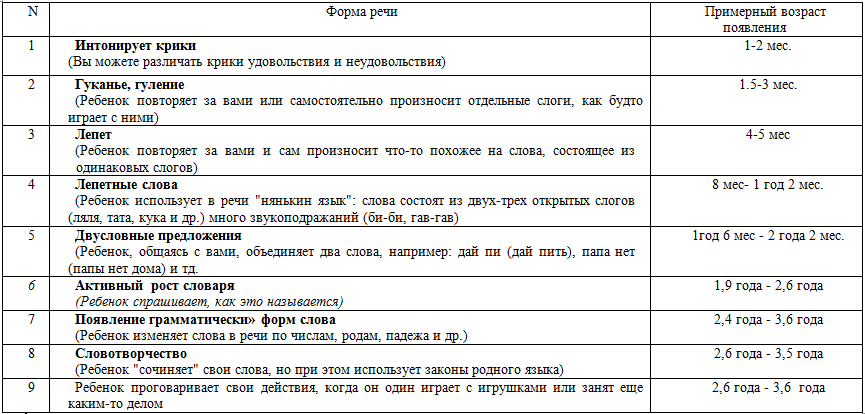 К нам обращаются родители с детьми, у которых либо отсутствует речь или она плохо развита. Моей основной  задачей является стимуляция речевой активности, вызывание речевого подражания в игре, в наглядной ситуации. Это достигается при обязательных условиях: 1) эмоционального контакта с ребенком;2) определенного уровня понимания речи; 3) устойчивости внимания;4) наличия подражательной мотивации.Чтобы достичь этого, я нашла и адаптировала для своих  маленьких воспитанников очень яркое и интересное пособие для запуска речи, начиная с гласных звуков. Оно простое и универсальное, так как может быть использовано на всех этапах работы с разной возрастной категорией детей, даже с большими ребятами. «Живые звуки» - это символы гласных звуков. Они представлены вашему вниманию в различных вариантах.Например:Игра «Звуковички» и игра-домино «Гласные лягушки» направлены на развитие внимания, памяти, активизацию мышления, фонематического восприятия, стимуляцию речевой активности (звукоподражание).Это пособие можно использовать и как артикуляционную гимнастику.Дидактическая игра «Спой со мной» - пропевание звука,  работа над дыханием и голосом. В игре «Эмоции»  ребенок с легкостью научится определять эмоции человека: «Как девочка плачет а-а-а, улыбается и-и-и, сердится ы-ы-ы». Это пособие очень нравится детям, они получают огромное удовольствие и самое главное - оно эффективно для запуска речи и успешной абилитации детей.Подготовила учитель-логопед ГБУ РЦ г. Белорецка РБ Байтурина А.Ф.